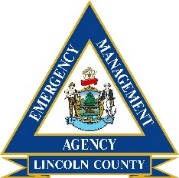            Lincoln County               Emergency Management Agency2021 Team ScheduleLocal EMA Directors (3rd Thursday EOM)		January 21st, 2021							1800 via ZoomMarch 18th, 2021							1800 via ZoomMay 20th, 2021								1800 via ZoomAugust 19th, 2021							1800 @ TBAOctober 21st, 2021							1800 @ TBASAR (2nd Monday, quarterly)February 8th, 2021							1800 via ZoomMay 10th, 2021			 					1800 via Zoom September 13th, 2021							1800 @ TBA December 13th, 2021							1800 @ TBALEPC (3rd Thursday, quarterly)January 21st, 2021							1400 via ZoomApril 15th, 2021								1400 via ZoomJuly 15th, 2021								1400 @ TBAOctober 21st, 2021							1400 @ TBA	DST (bi-annually)April 15th, 2021								TBD @ TBAJune 17th, 2021								TBD @ TBAART- Amateur Radio Team (2nd Wednesday)All ART Meetings are at 1800 hrs, @ the Newcastle F.D.February 10th, 2021						August 11th, 2021		April 14th, 2021					  		October 13th, 2021June 9th, 2021							December 8th, 2021				*all dates & times are subject to change with notice.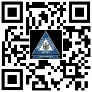 